Уважаемые участники образовательного процесса!Вы можете оставить свое мнение о качестве условий осуществления образовательной деятельности в нашей организации на сайте bus.gov.ru, в том числе используя данный qr-код.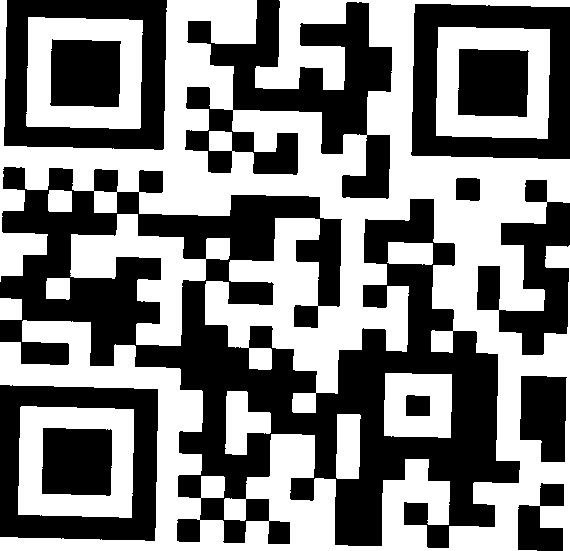 